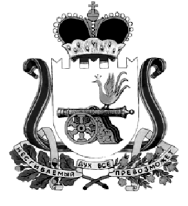 АДМИНИСТРАЦИЯ МУНИЦИПАЛЬНОГО ОБРАЗОВАНИЯ«КАРДЫМОВСКИЙ РАЙОН» СМОЛЕНСКОЙ ОБЛАСТИ П О С Т А Н О В Л Е Н И Еот 21.07.2020 № 00416В соответствии с абзацем 5 пункта 2а поручений Президента Российской Федерации от 22.11.2019 года № Пр-2397, муниципальной программой «Развитие культуры, спорта и туризма на территории муниципального образования «Кардымовский район» Смоленской области, утвержденной постановлением Администрации муниципального образования «Кардымовский район» Смоленской области от 30.01.2020 года № 00041, Администрация муниципального образования «Кардымовский район» Смоленской областипостановляет:1. Утвердить Порядок использования населением объектов спорта, находящихся в муниципальной собственности муниципального образования «Кардымовский район» Смоленской области, в том числе спортивной инфраструктуры образовательных учреждений во внеучебное время согласно приложению к настоящему постановлению.2. Контроль исполнения настоящего постановления возложить на заместителя Главы муниципального образования «Кардымовский район» Смоленской области Н.В. Игнатенкову.3. Настоящее постановление вступает в силу со дня подписания.УТВЕРЖДЕНОпостановлением Администрациимуниципального образования«Кардымовский район»Смоленской областиот __.__.20__ № ______Порядокиспользования населением объектов спорта, находящихся в муниципальной собственности муниципального образования «Кардымовский район» Смоленской области, в том числе спортивной инфраструктуры образовательных учреждений во внеучебное время1. Общие положения 1.1. Настоящий Порядок использования населением объектов спорта, находящихся в муниципальной собственности муниципального образования «Кардымовский район» Смоленской области, в том числе спортивной инфраструктуры образовательных учреждений во внеучебное время (далее - Порядок) разработан с целью увеличения массовости  и приобщения различных слоев общества к регулярным занятиям физической культурой и спортом на территории муниципального образования «Кардымовский район» Смоленской области.1.2. Настоящий Порядок распространяет свое действие на физкультурно-оздоровительные учреждения муниципального образования «Кардымовский район» Смоленской области, в состав которых, входят муниципальное бюджетное учреждение «Спортивная школа» Кардымовского района Смоленской области, муниципальное бюджетное учреждение «Физкультурно-оздоровительный комплекс Кардымовского района Смоленской области», общеобразовательные школы, учреждения дополнительного образования, учреждения культуры (далее - физкультурно-оздоровительные учреждения, учреждения).2. Организация предоставления населению объектов спорта, находящихся в муниципальной собственности муниципального образования «Кардымовский район» Смоленской области, в том числе спортивной инфраструктуры образовательных учреждений во внеучебное время2.1. В физкультурно-оздоровительные учреждения для предоставления объектов спорта и (или) спортивной инфраструктуры во внеурочное время могут обратиться физическое или юридическое лицо.2.2. Физкультурно-оздоровительные учреждения самостоятельно заключают соглашение (договор) с обратившимися с соответствующим запросом физическими или юридическими лицами.2.3. Соглашение (договор) на использование объектов спорта и (или) спортивной инфраструктуры должно включать в себя следующие существенные условия:- перечень предполагаемых для использования объектов;- площадь предоставляемых объектов и (или) техническое состояние объектов;- график предоставляемых объектов спорта и (или) спортивной инфраструктуры, включающий дни недели, время;- права и обязанности сторон соглашения (договора) с обязательным указанием перечня лиц, ответственных за обеспечения безопасности физкультурно-оздоровительных учреждений, сохранность предоставляемого имущества, обеспечения санитарно-гигиенического режима;- срок предоставления объектов спорта и (или) спортивной инфраструктуры;- условия досрочного прекращения действия соглашения (договора).2.4. Объекты спорта и (или) спортивной инфраструктуры физкультурно-оздоровительных учреждений не могут быть использованы населением в ущерб образовательной деятельности.2.5. Объекты спорта и (или) спортивной инфраструктуры физкультурно-оздоровительных учреждений предоставляются на безвозмездной основе с целью создания условий для свободных занятий физической культурой и спортом.2.6. Физкультурно-оздоровительные учреждения вправе отказаться от заключения соглашения (договора), если имеется угроза безопасности учреждения, исходящая от обратившегося юридического и (или) физического лица.3. Контроль за предоставление объектов спорта и (или) спортивной инфраструктуры, находящихся в муниципальной собственности муниципального образования «Кардымовский район» Смоленской области, в том числе спортивной инфраструктуры образовательных учреждений во внеучебное время3.1. Контроль за предоставление объектов спорта и (или) спортивной инфраструктуры физкультурно-оздоровительных учреждений во внеурочное время осуществляет руководитель учреждения.3.2. Контроль за исполнением соглашения (договора) осуществляется учреждением самостоятельно.Об утверждении Порядка использования населением объектов спорта, находящихся в муниципальной собственности муниципального образования «Кардымовский район» Смоленской области, в том числе спортивной инфраструктуры образовательных учреждений во внеучебное времяГлава муниципального образования «Кардымовский район» Смоленской области                                      П.П. Никитенков